Универсальное кресло-стол PERFORMANCE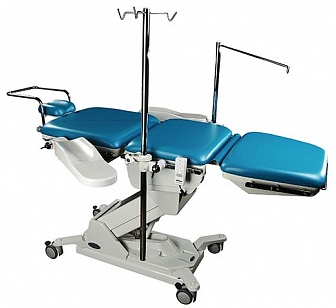 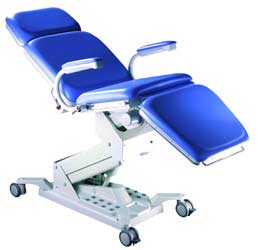 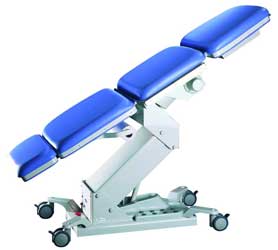 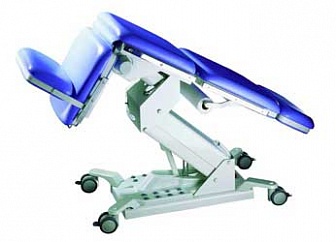 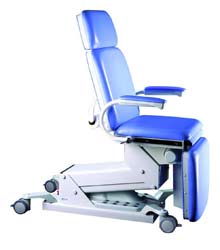 Бренд:OlsenСтрана-производитель:БразилияПолное описаниеCконструировано для нужд операционных кабинетов поликлиник, больниц, травматологических пунктов и предназначено для проведения обследований, манипуляций и малых операций. 
Автоматическая регулировка высоты, положения Фовлера и Тренделенбурга (до 30 град.), наклона спинки и ножной секции делают этот стол универсальным инструментом для врачей различных специальностей. Управление всеми функциями стола осуществляется с помощью проводного пульта дистанционного управления, который имеет 8 программируемых положений, задаваемых пользователем.
Надежность и функциональность кресла-стола обеспечиваются приводом производства Bosch, встроенным аккумулятором, 100 мм блокируемыми колесами.
 
Высота сиденья регулируется от 64 до 96 см над уровнем пола. 
Максимальная нагрузка кресла-стола – 250 кг

Дополнительные принадлежности:подлокотники (в комплекте),подголовник с опорой для рук хирурга,подколенные опоры,лоток для инструментов,плечевые упоры,проктологический упор,поддержка для руки,инфузионная стойка,дуга анестезиолога,подушка.